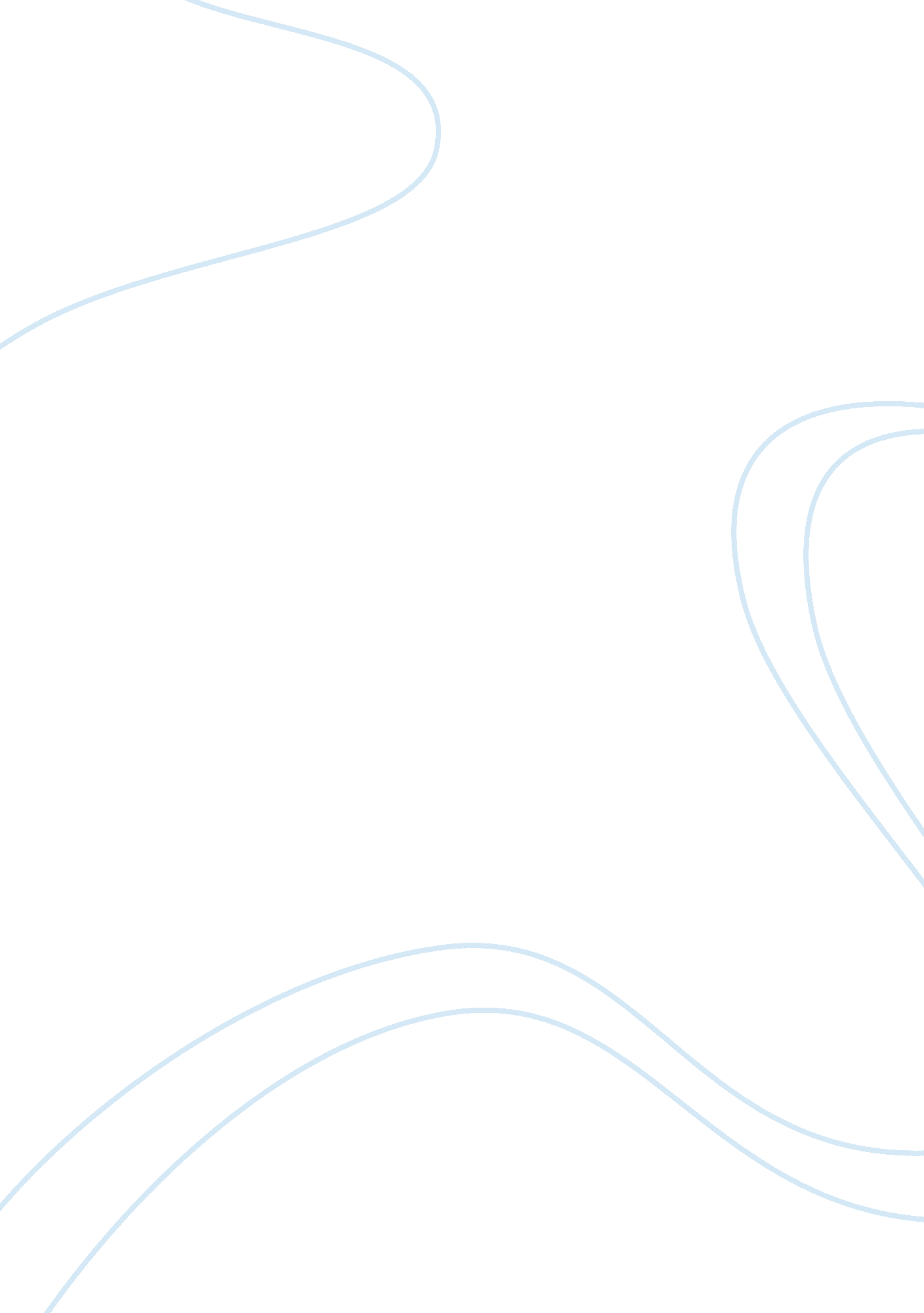 Now price. i might even do it twice.Economics, Trade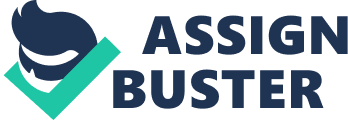 Now lyrically my game is nice. I can steal a rhyme without your time and sell it back to you for half price. I might even do it twice. There is a split between “ slang and rock”  and “ trade and stock.” Which is basic economics, buy low and sell high. The price that is determined corresponds with demand meets supply. See most of us don’t want to admit it or hear it but being a drug dealer is the epitome of an entrepreneurial spirit. See socialism breeds socialists; capitalism breeds capitalists. With continuous demand for a product you best believe that somebody is going to supply it. Even Eli Lilly sells drugs he just does not have to worry about it because he has politics and public opinion on his side. The only way to survive in this economy is to have a hustle mentality. As long as you are working for your money and your money is not working for you you will forever be your own slave. Bill gates did not stack all of that cake to sit around and wait for a promotion to raise. Now he has got the whole game on lock and is not worried about prison time. You can continue to hustle and grind in the streets but honey it’s not about what you have it is about what you can keep. When someone decides that they want to come and sweep. You best believe they are taking the cars, the rims, the beats, the cash the crib and the platinum zees. You will end up becoming sentenced to about ten years; once you get out you might want to try and look for peace, but that felony on your record will have you marked as a monster for the rest of your life. Which ultimetly will send you back to the streets. Unfortunately we can not do it all like Dr. HeathCliff Huxtable. So I am not going to say stop hustling; just change your hustle. America is designed to get rich. There are one million and one ways to get paid. A wise woman once told me “ It is just is basic economics as long as you have to have you will always have to have not. So it is up to you to decide wether you are happy with what you have got.” Nothing comes easy. It does not matter how you say it or how it is being said it is still simple economics. 